РОССИЙСКАЯ ФЕДЕРАЦИЯИркутская область Черемховский районУзколугское муниципальное образованиеДумаРЕШЕНИЕот 27.05.2022г № 38с. Узкий ЛугО признании решения Думы Узколугского муниципального образования от 27.11.2020г №149 «Об утверждении Правил благоустройства территории Узколугского муниципального образования» утратившим силуВ целях приведения нормативных правовых актов Узколугского муниципального образования в соответствие с действующим законодательством, в соответствии с Федеральным законом от 24 июня 1998 года № 89-ФЗ «Об отходах производства и потребления в Российской Федерации», с приказом Министерства строительства и жилищно-коммунального хозяйства Российской Федерации от 29.12.2021г №1042-пр «Методическими рекомендациями по разработке норм и правил по благоустройству территорий муниципальных образований, Федеральным законом от 6 октября 2003 года № 131-ФЗ «Об общих принципах организации местного самоуправления в Российской Федерации», руководствуясь статьями 24, 42 Устава Узколугского муниципального образования, Дума Узколугского муниципального образованияр е ш и л а:1. Признать решение Думы Узколугского муниципального образования от 27.11.2020 № 149 «Об утверждении Правил благоустройства территории Узколугского муниципального образования» утратившим силу.2. Главному специалисту администрации Узколугского муниципального образования Чуркиной Л.В.:2.1. внести в оригинал решения администрации Узколугского муниципального образования, указанного в пункте 1, информационную справку о дате признания его утратившим силу настоящим решением;2.2. опубликовать настоящее решение в печатном издании «Узколугский вестник» и разместить в информационно-телекоммуникационной сети «Интернет» в подразделе Узколугского муниципального образования раздела «Поселения района» официального сайта Черемховского районного муниципального образования cherraion.ru.3. Настоящее решение вступает в силу после дня его официального опубликования (обнародования).4. Контроль за исполнением настоящего решения возложить на главу Узколугского муниципального образования Гоберштейн О.В.Председатель Думы Узколугского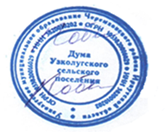 муниципального образования					О.В.ГоберштейнГлава Узколугскогомуниципального образования					О.В.Гоберштейн